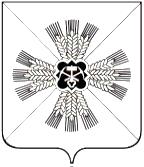 КЕМЕРОВСКАЯ ОБЛАСТЬАДМИНИСТРАЦИЯ ПРОМЫШЛЕННОВСКОГО МУНИЦИПАЛЬНОГО ОКРУГАПОСТАНОВЛЕНИЕот « 30  »  декабря 2019г.  №  1648-Ппгт. ПромышленнаяО внесении изменений в постановление администрации Окуневского сельского поселения от 31.10.2017 № 83 «Об утверждении муниципальной программы «Комплексное обеспечение и развитие жизнедеятельности Окуневского сельского поселения» на 2018-2021 годы» (в редакции постановления от 30.03.2018 № 7, от 31.08.2018 № 32, от 13.11.2018 № 43, от 10.12.2018 № 46,от 29.12.2018 № 53, от 08.05.2019 № 15, от 06.06.2019 № 22)В соответствии с Бюджетным кодексом РФ, Федеральным законом от  06.10.2003 № 131-ФЗ «Об общих принципах организации местного самоуправления в Российской Федерации», решением Совета народных депутатов Промышленновского муниципального округа от 26.12.2019 № 50 «О внесении изменений и дополнений в решение Совета народных депутатов Окуневского сельского поселения от 26.12.2018 № 119 «О бюджете Окуневского сельского поселения на 2019 год и плановый период  2020 и 2021 годов»  (в редакции решений от 25.04.2019 № 132, от 23.05.2019 № 138, от 20.06.2019 № 140, от 25.07.2019 № 147, от 22.08.2019 № 151, от 27.09.2019 № 153, от 10.10.2019 № 154, от 20.11.2019 № 157):1. Внести в муниципальную программу «Комплексное обеспечение и развитие жизнедеятельности Окуневского сельского поселения» на 2018-2021 годы» (в редакции постановлений от 30.03.2018 № 7, от 31.08.2018 № 32, от 13.11.2018 № 43 от 10.12.2018 №  46,от 29.12.2018 № 53, от 08.05.2019 № 15, от 06.06.2019 № 22) (далее – Программа) следующие изменения:1.1. Паспорт Программы изложить в редакции согласно приложению № 1 к настоящему постановлению;1.2. Раздел 4 Программы изложить в редакции согласно приложению № 2 к настоящему постановлению.2. Настоящее постановление вступает в силу со дня обнародования.3. Постановление подлежит размещению на официальном сайте администрации Промышленновского муниципального округа в сети «Интернет» на странице администрации Окуневского сельского поселения.4. Контроль за исполнением настоящего постановления возложить на и.о. заместителя главы Промышленновского муниципального округа А.П. Безрукову.                  Врип главы Промышленновского муниципального округа                          Д.П. ИльинИсп. И.А. ОвсянниковаТел. 74414                                                                              Приложение № 1                                                                              к постановлению администрации Промышленновского                                                                            муниципального округа                                                                            от 30 декабря 2019  № 1648-ППАСПОРТ муниципальной программы «Комплексное обеспечение и развитие жизнедеятельности Окуневского сельского поселения» на 2018-2021 годы.                                                                              Приложение № 2                                                                              к постановлению администрации Промышленновского                                                                            муниципального округа                                                                            от 30 декабря 2019  № 1648-ПРесурсное обеспечение реализации муниципальной программы«Комплексное обеспечение и развитие жизнедеятельностиОкуневского сельского поселения» на 2018-2021 годы Наименование муниципальной программы«Комплексное обеспечение и развитие жизнедеятельности Окуневского сельского поселения на 2018-2021 годы» Директор программыГлава Окуневского сельского поселения Ежов Владимир ВасильевичОтветственный исполнитель (координатор) муниципальной программыРуководитель организационно-распорядительного органа Миронов Игорь ВладимировичИсполнители муниципальной программыАдминистрация Окуневского сельского поселенияЦели муниципальной программы1. Создание условий для устойчивого функционирования дорожной системы поселения;2. Создание условий для занятий физической культурой и спортом в поселении;3.Дополнительное пенсионное обеспечение муниципальных служащих4.Создание необходимых условий для обеспечения защищенности населения, материальных и культурных ценностей общества и граждан от пожаров, надлежащего уровня пожарной безопасности на территории Окуневского поселения за счет применения новых технологий пожаротушения, техническое перевооружение пожарной охраны, защиты населения и территории от чрезвычайных ситуаций природного и техногенного характера5.Соблюдение правил благоустройства поселения6. Обеспечение выполнения социальных гарантий7. Улучшение условий жизни населения поселения8.Повышение способности муниципального образования к саморазвитию и прогрессуЗадачи муниципальной программы- инвентаризация и паспортизация дорог местного значения общего пользования в границах населенных пунктов поселения,  - ведение реестра дорог местного значения общего пользования-обеспечение безопасности дорожного движения на территории Окуневского сельского поселения;-поддержание внутрипоселковых автомобильных дорог и искусственных сооружений на них на уровне, соответствующем категории дороги, путём содержания дорог и сооружений на них;-снижение доли автомобильных дорог Окуневского сельского поселения не соответствующих нормативным требованиям;-сохранение протяжённости соответствующих нормативным требованиям внутрипоселковых автомобильных дорог за счёт ремонта и капитального ремонта внутрипоселковых автомобильных дорог и искусственных сооружений на них с увеличением пропускной способности автомобильных дорог, -улучшением условий движения автотранспорта. -развитие современной и эффективной автомобильно-дорожной инфраструктуры, обеспечивающей ускорение товародвижения, снижение транспортных издержек в экономике Окуневского сельского поселения;- вовлечение граждан различного возраста, состояния здоровья и социального положения в регулярные занятия физической культурой и спортом и приобщение их к здоровому образу жизни; - повышение интереса населения к занятиям физической культурой и спортом;- участие в районных, областных и местных спортивных мероприятиях;- информационное обеспечение и пропаганда физической культуры и спорта;- организация спортивно-массовых мероприятий.- доплата к пенсии муниципальных служащих за выслугу лет;- создание необходимых условий для уменьшения риска 
возникновения чрезвычайных ситуаций, а также на сохранение здоровья людей, снижение размеров ущерба окружающей природной среде и материальных потерь в случае их возникновения. 
- ограничение последствий от возможных чрезвычайных 
ситуаций.  -совершенствование пропаганды в области гражданской 
обороны, защиты населения и территории от чрезвычайных ситуаций природного и техногенного характера, обеспечения пожарной безопасности, охраны жизни людей - обеспечение соблюдений правил благоустройства поселения- обеспечение чистоты и порядка, создание комфортных условий для проживания населения - повышение уровня внешнего благоустройства и санитарного содержания населенных пунктов поселения; - разработка плана мероприятий комплексного благоустройства поселения. - осуществление работ по созданию (установке) содержанию, ремонту, капитальному ремонту объектов инфраструктуры и благоустройства, расположенных на территории поселения- обеспечение эффективного исполнения полномочий органов местного самоуправленияСроки реализации 2018 -2021 годыОбъемы и источники финансирования муниципальной программы в целом и с разбивкой по годам ее реализации Общая сумма средств из бюджетов, необходимых на реализацию Программы, составит 28279,4 тыс. руб. В том числе бюджет поселения:2018г. - 7514,9 тыс. руб.2019 г. - 11908,9 тыс. руб.2020 г. -  4252,7 тыс. руб.2021 г. - 4602,9 тыс. руб.Ожидаемые конечные результаты реализации муниципальной программы1.Увеличение процента внутрипоселковых автомобильных дорог, соответствующих нормативным требованиям транспортно-эксплуатационным показателям, находящихся на содержании в Окуневском сельском поселении, от общей протяженности сети автомобильных дорог местного значения;2. Увеличение числа занимающихся спортом, сокращение уровня преступности и правонарушений со стороны подростков и молодежи, снижение заболеваемости среди населения;3. Назначение доплат к пенсиям муниципальных служащих, количество муниципальных служащих, имеющих право на получение единовременного поощрения, в связи с выходом на пенсию;4. Сокращение числа погибших и травмированных при пожарах людей и материального ущерба от пожаров, сокращение времени оперативного реагирования на пожары, уменьшение сроков ремонта и технического обслуживания автомобилей, снижение количества пожаров в населенных пунктах;5. Ликвидация стихийных (несанкционированных) свалок;6. Улучшение внешнего вида муниципального образования, повышение уровня комфортности;7. Создание новых видов экономической деятельности.8. Рост объемов выпуска сельскохозяйственной продукции (в сопоставимых ценах) на 3% ежегодно9. Рост среднедушевых доходов населения на 5%.10. Рост средней номинальной заработной платы на 4 %.11. обеспечение эффективного исполнения полномочий органов местного самоуправленияНаименование муниципальной программы, подпрограммы, мероприятияИсточник финансированияОбъем финансовых ресурсов, тыс. руб.Объем финансовых ресурсов, тыс. руб.Объем финансовых ресурсов, тыс. руб.Объем финансовых ресурсов, тыс. руб.Наименование муниципальной программы, подпрограммы, мероприятияИсточник финансирования2018 год2019год2020год2021 год	1	23455Муниципальная программаКомплексное обеспечение и развитие жизнедеятельностиОкуневского сельского поселения» на 2018-2021г.г.Всего7514,911980,94252,74602,9Муниципальная программаКомплексное обеспечение и развитие жизнедеятельностиОкуневского сельского поселения» на 2018-2021г.г.бюджет поселения 7514,911980,94252,74602,9Муниципальная программаКомплексное обеспечение и развитие жизнедеятельностиОкуневского сельского поселения» на 2018-2021г.г.иные не запрещенные законодательством источники:Муниципальная программаКомплексное обеспечение и развитие жизнедеятельностиОкуневского сельского поселения» на 2018-2021г.г.районный бюджетМуниципальная программаКомплексное обеспечение и развитие жизнедеятельностиОкуневского сельского поселения» на 2018-2021г.г.федеральный бюджет Муниципальная программаКомплексное обеспечение и развитие жизнедеятельностиОкуневского сельского поселения» на 2018-2021г.г.областной бюджетМуниципальная программаКомплексное обеспечение и развитие жизнедеятельностиОкуневского сельского поселения» на 2018-2021г.г.средства бюджетов государственных внебюджетных фондов Подпрограмма «Строительство и содержание автомобильных дорог и инженерных сооружений на них в границах поселения»Всего1385,42382,311111591Подпрограмма «Строительство и содержание автомобильных дорог и инженерных сооружений на них в границах поселения»Бюджет поселения 1385,42382,311111591Содержание, текущий ремонт автомобильных дорог местного значения и искусственных сооружений на них в поселении Всего833,02382,311111591Содержание, текущий ремонт автомобильных дорог местного значения и искусственных сооружений на них в поселении Бюджет поселения 833,02382,311111591Содержание и ремонт сетей уличного освещения, автомобильных дорог общего пользования местного значения в поселенииВсего 552,4Содержание и ремонт сетей уличного освещения, автомобильных дорог общего пользования местного значения в поселениибюджет поселения552,4Подпрограмма «Развитие физической культуры и спорта в поселении» Всего17,730,43030Подпрограмма «Развитие физической культуры и спорта в поселении» Бюджет поселения 17,730,43030Организация и проведение спортивных мероприятийВсего 17,730,43030Подпрограмма «Гарантии, предоставляемые муниципальным служащим поселения» Всего445,1537,1450,7450,7Выплата доплат к муниципальным пенсиям Всего 445,1537,1450,7450,7Выплата доплат к муниципальным пенсиям Бюджет поселения 445,1537,1450,7450,7Подпрограмма «Обеспечение первичных мер пожарной безопасности в границах поселения, защиты населения и территории от чрезвычайных ситуации, природного и техногенного характера»Всего  85,624,68080Подпрограмма «Обеспечение первичных мер пожарной безопасности в границах поселения, защиты населения и территории от чрезвычайных ситуации, природного и техногенного характера»Бюджет поселения  85,624,68080Содержание систем противопожарного водоснабжения Всего  85,624,64040Содержание систем противопожарного водоснабжения Бюджет поселения  85,624,64040Ликвидация последствий аварий природного и техногенного характера Всего  024,64040Ликвидация последствий аварий природного и техногенного характера Бюджет поселения  024,64040Подпрограмма «Повышение уровня благоустройства территории поселения» Всего 1278,33918,7131197,8Подпрограмма «Повышение уровня благоустройства территории поселения» Бюджет поселения 1278,33918,7131197,8Содержание, ремонт уличного освещения в поселении Всего 514,0625,5100100Содержание, ремонт уличного освещения в поселении Бюджет поселения 514,0625,5100100Содержание мест захоронения Всего 0267,72050Содержание мест захоронения Бюджет поселения 0267,72050Прочая деятельность в области благоустройства в поселении Всего 764,31678,51046,8Прочая деятельность в области благоустройства в поселении Бюджет поселения 764,31678,51046,8Прочая деятельность в области благоустройства в поселении Прочая деятельность в области благоустройства в поселении Озеленение в поселении Всего  030,011Озеленение в поселении Бюджет поселения  030,011Реализация проектов инициативного бюджетирования «Твой Кузбасс - твоя инициатива»Всего  01317,0Реализация проектов инициативного бюджетирования «Твой Кузбасс - твоя инициатива»Бюджет поселения  01317,0Подпрограмма «Функционирование органов местного самоуправления поселения муниципальной программы «Комплексное обеспечение и развитие жизнедеятельности Окуневского сельского поселения»Всего 4302,85087,824502253,4Подпрограмма «Функционирование органов местного самоуправления поселения муниципальной программы «Комплексное обеспечение и развитие жизнедеятельности Окуневского сельского поселения»Бюджет поселения 4302,85087,824502253,4Выделение грантов поселениям Промышленновского муниципального района за достижение наилучших значений показателей деятельности органов местного самоуправления за 2018 годВсего 50,0Выделение грантов поселениям Промышленновского муниципального района за достижение наилучших значений показателей деятельности органов местного самоуправления за 2018 годБюджет поселения 50,0Глава Окуневского сельского поселения Всего 533,5742,2553553Глава Окуневского сельского поселения Бюджет поселения 533,5742,2553553Обеспечение деятельности органов местного самоуправления Всего3278,53676,018861689,4Бюджет поселения 3278,53676,018861689,4Выполнение других обязательств государства Всего 328,1494,655Бюджет поселения 328,1494,655Финансовое обеспечение наградной системыВсего0055Бюджет поселения 0055Разработка проекта комплексного развития транспортной инфраструктуры Окуневского сельского поселения на 2018-2028 годыВсего15Разработка проекта комплексного развития транспортной инфраструктуры Окуневского сельского поселения на 2018-2028 годыбюджет поселения15Разработка проекта комплексного развития системы коммунальной инфраструктуры Окуневского сельского поселения на 2018-2021 годыВсего25Разработка проекта комплексного развития системы коммунальной инфраструктуры Окуневского сельского поселения на 2018-2021 годыбюджет поселения25Проведение праздников, приемовВсего92,7110,011Проведение праздников, приемовБюджет поселения 92,7110,011Разработка проекта комплексного развития системы социальной инфраструктуры Окуневского сельского поселения на 2018-2028 годыВсего 15Разработка проекта комплексного развития системы социальной инфраструктуры Окуневского сельского поселения на 2018-2028 годыБюджет поселения 15Проведение смотра-конкурса на звание «Лучший орган местного самоуправления муниципального образования Промышленновского муниципального района в области обеспечения безопасности»Всего1515Проведение смотра-конкурса на звание «Лучший орган местного самоуправления муниципального образования Промышленновского муниципального района в области обеспечения безопасности»Бюджет поселения 1515